LA SCUOLA SECONDARIA DI PRIMO GRADO PUBBLICA E IL METODO MONTESSORI: 
QUALI POSSIBILI CONTAMINAZIONI?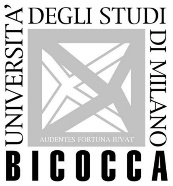 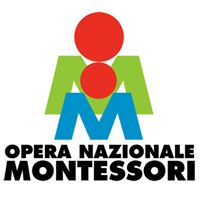 30 OTTOBRE  2018Auditorium Edificio U12 – via Vizzola 5, Milan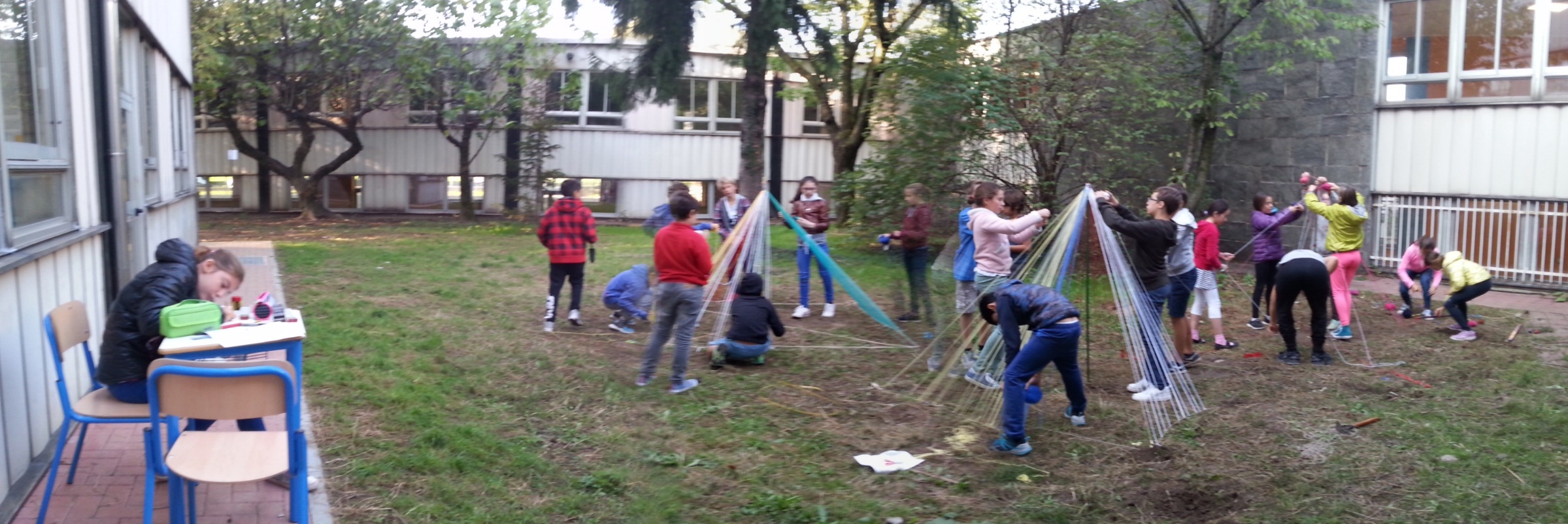 Per iscrizioni e informazioni: convegno.montessori@unimib.it